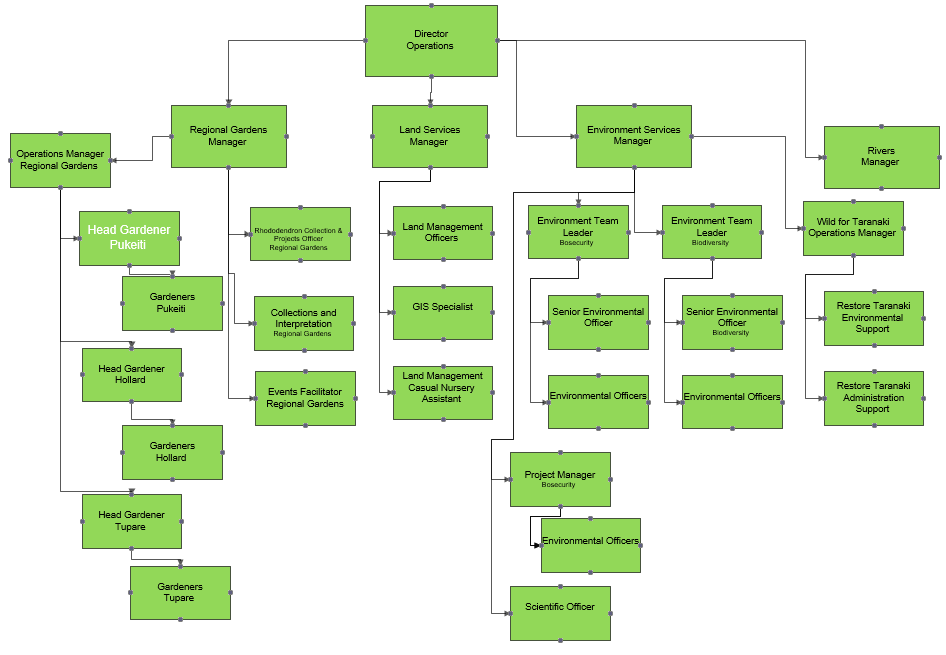 
The role of a Head Gardener – Pukeiti is to provide hands on leadership, guidance and training to the Pukeiti gardening team.The Head Gardener manages the day to day garden operations, contributing curatorial input into the maintenance and developments of the gardens and plant collection, and to assist in the promotion of Pukeiti.  QualificationRequired: previous experience and relevant qualifications in amenity horticulture or public gardeningKnowledgeKnowledge of garden management, trees and plants both native and exoticComputer literacy, including confidence in a range of Microsoft Office products Skills / ExperienceExtensive experience in plant careExperience in team leadershipPractical experience in garden maintenance and best practiceExcellent communication skillsStrong organisation and time management skillsProblem solving skills Ability to operate and maintain a wide range of powered hand toolsDrivers Licence for manual vehicles Personal AttributesNatural leadership qualitiesTeam playerPractical problem solver  Finely tuned attention to detail and time managementExcellent initiativeGood level of fitness (some heavy lifting will be required)Innovative and self-motivatedPresent and maintain Pukeiti to the standard established in the Pukeiti asset management planLead, manage and develop the Pukeiti gardening team to maximise their potential and to assist in the delivery of Pukeiti to the standards established in the Pukeiti asset management plantApply curatorial skills to the maintenance and enhancement of Pukeiti, the plant collection and the plant databasePromote the increased public use of Pukeiti via events and functionsParticipate in a full range of gardening and curatorial activitiesWelcome and conduct visitors around the property and communicate to them the stories and history associated with PukeitiAny other task and duties as required by the Operation Manager – Regional Gardens, Regional Gardens Manager, Director – Operations Manager or Chief ExecutiveSpecial requirementsMay be required to work outside normal working hours Must be able to undertake the physical requirements of the positionMay be required to work with hazardous and toxic materialsMay be expected to work under conditions in which personal risk is incurred, due to the nature of the position.  Safety procedures must be adhered to in accordance with the Council’s Policies and Procedures.
The Taranaki Regional Council is committed to a process of continuous improvement in order to achieve excellence in the management of health and safety at all of our workplaces.  We recognise the positive impact that the values and benefits of enhanced health and safety bring to the organisation, our employees and our communities.   There are two key points to health and safety:The safety of our people and the communities in which we operate always comes first.  We are all empowered and expected to challenge any unsafe situation at work.  We will achieve these by:Building cultureAiming for zero harmTaking reasonable practicable stepsManaging contractorsCommunicateDevelop knowledgeInvestigate and learnEnsure competence to do the jobOur Mission:To work for a thriving and prosperous Taranaki by:Promoting the sustainable use, development and protections of our natural and physical resourcesSafeguarding Taranaki’s people and resources from natural and other hazardsPromoting and providing for significant services, amenities and infrastructureRepresenting Taranaki’s interests and contributions to the regionally, nationally and internationally communityWe will do this by leading with responsibility, working cooperatively, encouraging community participation, and taking into account the Treaty of Waitangi.Our Key Message:The Taranaki Regional Council works with the Taranaki community to help make our region a fantastic place to live, play and do business.Values:We are committed to:	Public serviceService FirstImproving the quality of our performanceWorking safelyEffective communication and teamworkInitiative and the right to make mistakesAccountability and resultsPresentation, respect and careJob satisfactionRole of a Head Gardener - Pukeiti Key Skills Tasks Health and SafetyMission and Key Message